ПРОЕКТ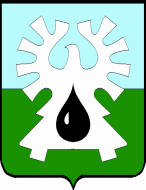 МУНИЦИПАЛЬНОЕ ОБРАЗОВАНИЕ ГОРОД УРАЙХАНТЫ-МАНСИЙСКИЙ АВТОНОМНЫЙ ОКРУГ-ЮГРА ДУМА ГОРОДА УРАЙРЕШЕНИЕ      от ________________                                           	  	         № _____О признании утратившими силу решений Думы города УрайРассмотрев представленный главой города Урай проект решения Думы города Урай «О признании утратившими силу решений Думы города Урай», Дума города Урай решила:1. Признать утратившими силу следующие решения Думы города Урай:1) от 17.12.2007 №118 «Об учреждении органа администрации города Урай с правами юридического лица»;2) от 26.10.2009 №96 «О Положении муниципального бюджетного учреждения «Управление градостроительства администрации города Урай» (в новой редакции)»;3) от 23.09.2010 №71 «О внесении изменений в Положение муниципального бюджетного учреждения «Управление градостроительства администрации города Урай» (в новой редакции)»;4) от 20.12.2010 №109 «О внесении изменений в Положение муниципального бюджетного учреждения «Управление градостроительства администрации города Урай»;5) от 30.06.2011 №52 «О внесении изменений и дополнений в Положение Управления градостроительства администрации города Урай»;6) от 30.06.2011 №53 «О внесении изменений  в решение Думы города Урай  «Об учреждении органа администрации  города Урай  с правами юридического лица»5) от 28.06.2012 №61 «О внесении изменений в Положение Управления градостроительства, землепользования и природопользования администрации города Урай».2. Опубликовать настоящее решение в газете «Знамя».Председатель Думы города Урай                 Глава города Урай________________ Г.П.Александрова«___»________________ ________________ А.В.Иванов«___»________________ 